REQUERIMENTO N.º 1146/2018Ementa: Informações sobre manutenção do asfalto da rua Madalena Iamarino, Jardim do Lago.Senhor Presidente,Senhores Vereadores:	O vereador FRANKLIN, no uso de suas atribuições legais, requer nos termos regimentais, após aprovação em Plenário, que seja encaminhado ao Exmo. Senhor Prefeito Municipal, os seguintes pedidos de informações: Considerando a resposta ao Requerimento nº 401/2018, enviada através do Ofício nº 489/2018-DTL/SAJI/P de 03 de abril;Considerando que o prazo informado na referida resposta expirou, este vereador reitera o referido requerimento:Há previsão para manutenção do asfalto da rua Madalena Iamarino, localizada no Jardim do Lago? Se sim, informar data. Se não, informar o motivo.Justificativa:Este vereador, para responder os questionamentos de munícipes, faz o presente requerimento.(foto em anexo)Valinhos, 12 de junho de 2018.Franklin Duarte de LimaVereador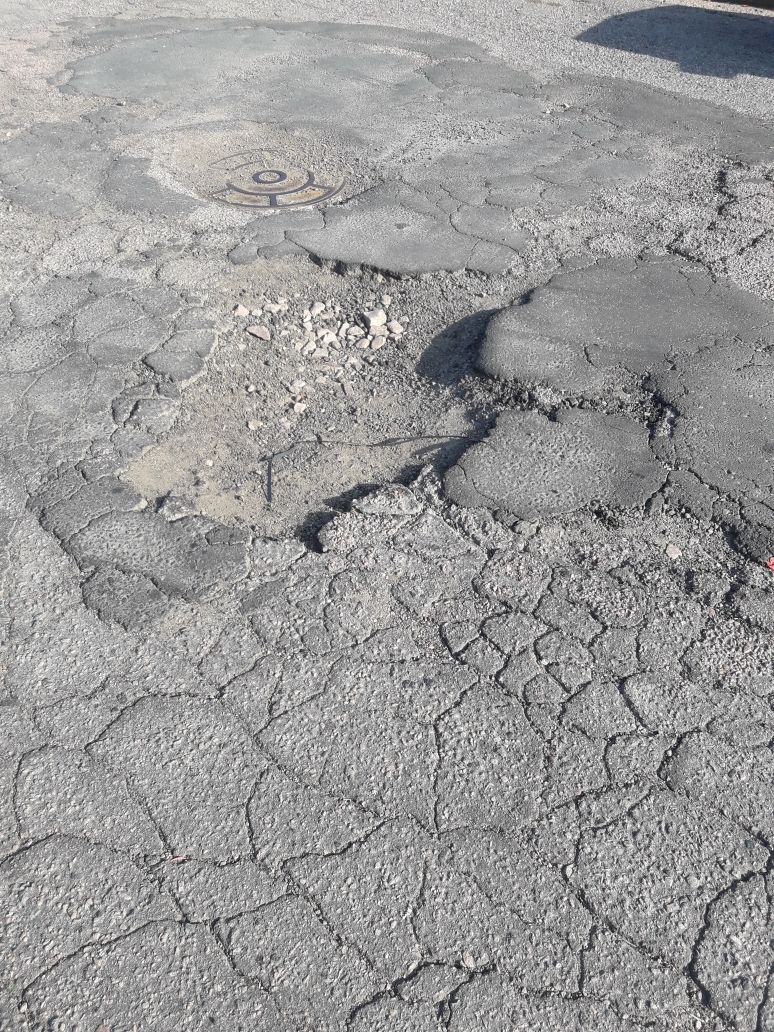 